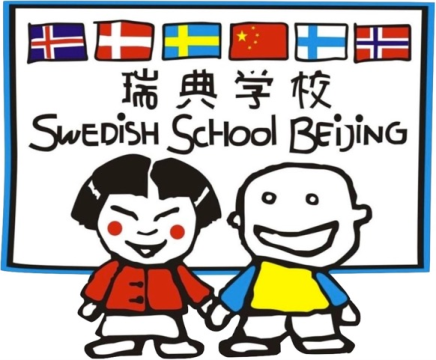 Svenska Skolan i Beijings stipendium för studier i KinaAnsökan 2024
Personliga uppgifter

Förnamn
Efternamn
Gatuadress
Stad
Postnummer
Land
Telefon
E-postadress
Födelsedatum
Grundutbildning och fortsatta studier

Gymnasiala studier avslutade var
Nuvarande sysselsättning
Eftergymnasiala studier


Referenser

Referens 1
Förnamn
Efternamn
Utbildningsinstitution/företag
Relation till sökande
Telefon
E-postadress

Referens 2
Förnamn
Efternamn
Utbildningsinstitution/företag
Relation till sökande
Telefon
E-postadress

Handlingar

Lista över handlingar bilagda ansökan:
1.   CV
2.   Intyg på fullbordad gymnasial utbildning eller motsvarande
3.   Kort personligt brev
4.   Beskrivning av konkreta studieplaner i Kina, inkl kostnadskalkyl
       och tidplan
5.   Antagningsbevis/inbjudningsbrev för utbildning i Kina
6.   
7.   
8.   

Checklista

     Jag är högst 25 år gammal.
  Jag har avslutat mina gymnasiala studier vid svenskt gymnasium eller motsvarande när mina studier i Kina påbörjas.
  Jag har konkreta planer för genomförandet av mina studier i Kina.
  Jag har initierat två rekommendationsbrev. Jag har noterat att referenterna själva måste maila över sina rekommendationsbrev direkt till stipendiekommittén.
      I min kostnadskalkyl framgår det tydligt huruvida mina planerade studier i Kina kvalificerar för svenskt studiebidrag.
      Jag har skickat alla bilagor listade i sektion IV.
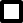 Jag fick initial kännedom om Svenska Skolan i Beijings stipendium för studier i Kina via följande informationskanal:

      Svenska Handelskammaren i Kinas hemsida
      Svenska Ambassaden i Kinas hemsida
      Global Grants
      Annat sätt ………………………………………………………………………….
Underskrift

Jag intygar att givna uppgifter är korrekta.
Jag förbinder mig att lämna en skriftlig rapport över hur stipendie-medlen har använts, i den händelse jag skulle tilldelas stipendiet.
Jag förbinder mig att efter avslutade studier i Kina uppvisa studieintyg.
Jag är medveten om att jag vid förfrågan från Svenska Handels-kammaren i Kina är skyldig att dela med mig av mina erfarenheter från studierna i Kina i lämpligt format.


………………………………………………..
/plats & datum/



.……………………………………………….	.……………………………………………….
/namnteckning/			/namnförtydligande/
Ansökan tillsammans med bilagor (var och en tydligt märkt med sökandes namn) skickas till stipendiumsvenskaskolan@swedcham.cn. Även av referenterna separat inskickade rekommendationsbrev skall mailas till denna adress. All kommunikation mellan sökande och stipendiekommittén skall under ansöknings-/utvärderingsperioden ske via e-post.